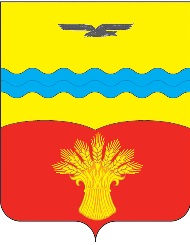 АДМИНИСТРАЦИЯ МУНИЦИПАЛЬНОГО ОБРАЗОВАНИЯПОДОЛЬСКИЙ СЕЛЬСОВЕТ КрасногвардейскОГО районА оренбургской ОБЛАСТИПОСТАНОВЛЕНИЕ28.01.2023                                                                                                     №  12-пс. ПодольскО внесении изменений в постановление № 34-п от 02.03.2021 г. «О создании комиссии по предупреждению и ликвидации чрезвычайных ситуаций и обеспечению пожарной безопасности и безопасности на водных объектах Подольского сельсовета Красногвардейского района Оренбургской областиРуководствуясь статьёй 11 Федерального закона от 21.12.1994 года № 68-ФЗ «О защите населения и территорий от чрезвычайных ситуаций природного и техногенного характера», Федеральным законом от 06.10.2003 года  № 131-ФЗ «Об общих принципах организации местного самоуправления в Российской Федерации», руководствуясь Уставом  муниципального образования Подольский сельсовет Красногвардейского района Оренбургской области         1.Внести изменения в постановление № 34-п от 02.03.2021 г. «О создании комиссии по предупреждению и ликвидации чрезвычайных ситуаций и обеспечению пожарной безопасности и безопасности на водных объектах Подольского сельсовета Красногвардейского района Оренбургской области» изложив приложение № 1 в новой редакции.        2. Контроль за выполнением настоящего постановления оставляю за собой. 3. Установить, что настоящее постановление вступает в силу  с момента обнародования и подлежит размещению на официальном сайте Подольского сельсовета в сети «Интернет».И.о. главы Подольского сельсовета	                                                А.С. ГейдебрехтРазослано: в дело, администрации района.Приложение № 1к постановлению администрации Подольского сельсовете                                                                                                      от 28.01.2023 г. № 12-пСОСТАВкомиссии по предупреждению и ликвидации чрезвычайных ситуаций, обеспечению пожарной безопасности и безопасности на водных объектахмуниципального образования Подольский сельсоветПредседатель комиссии:  Гаврилов Ю.Л.- глава  Подольского сельсовета;Заместитель председателя комиссии:  Гейдебрехт А.С. – заместитель главы Подольского сельсовета.Члены комиссии:Мухамедьяров С.Б. – начальник пожарной части  по охране с. Подольск (по согласованию);Буллер С.А.- участковый уполномоченный, майор полиции отделения МВД России  по Красногвардейскому району Оренбургской области;Изаак В.А.- директор ООО «Сельские коммунальные сети»;Каретников В.Н.- директор МБУКиС «Вымпел»;Гордеева И.Н. – заведующая ФАП с. Подольск (по согласованию);Вибе В.Д. – директор ООО «Колос» (по согласованию);Величко В.А. – директор ООО «Калтан» (по согласованию);Хруслова Г.Р. –  ИП глава КФХ (по согласованию),Муллабаев  Ю.Х.- староста с. Красиково (по согласованию);Шредер И.Г. - староста с. Кутерля  (по согласованию);Логинов  Ю.А. - староста с. Ивановка (по согласованию);Кариус Т.В.- староста с. Калтан (по согласованию).Приложение № 2к постановлению администрации Подольского сельсовете                                                                                            от  02.03.2021 г. № 34-п  ПОЛОЖЕНИЕкомиссии по предупреждению и ликвидации чрезвычайных ситуаций, обеспечению пожарной безопасности и безопасности на водных объектахмуниципального образования Подольский сельсоветОбщие положения.1.1.Комиссия по чрезвычайным ситуациям Подольского сельсовета  (далее комиссия) является координирующим органом территориального уровня единой государственной системы предупреждения и ликвидации чрезвычайных ситуаций.1.2.Комиссия предназначена для организации и выполнения работ по предупреждению чрезвычайных ситуаций, уменьшению ущерба от них, ликвидации последствий чрезвычайных ситуаций, координации деятельности по этим вопросам органов исполнительной и законодательной власти, ведомств, расположенных на территории Подольского сельсовета.1.3.Комиссия является постоянно действующим органом администрации Подольского сельсовета и работает под руководством председателя комиссии. Председатель комиссии несет персональную ответственность за выполнение возложенных на комиссию задач и функций.1.4. Персональный состав структурных подразделений комиссии утверждает глава Подольского сельсовета.           1.5.В своей деятельности комиссия руководствуется Конституцией Российской Федерации, Федеральными конституционными законами, федеральными законами, указами и распоряжениями Президента Российской Федерации, постановлениями и распоряжениями Правительства Российской Федерации, нормативными правовыми актами в области защиты населения и территорий района от чрезвычайных ситуаций, постановлениями администрации Красногвардейского района, а также настоящим Положением.           1.6. Финансирование деятельности комиссии осуществляется за счет бюджета сельского поселения  в соответствии с порядком материального и технического обеспечения, определенным постановлениями и распоряжениями главы Подольского сельсовета.Основные задачи комиссии.2.1. Организация и контроль за осуществлением мероприятий по предупреждению и ликвидации чрезвычайных ситуаций, а также по обеспечению надежности работы потенциально опасных объектов в условиях чрезвычайных ситуаций.2.2. Организация наблюдения и контроля за состоянием окружающей природной среды и потенциально опасных объектов, прогнозирование чрезвычайных ситуаций.2.3. Организация и обеспечение готовности к действиям в условиях чрезвычайных ситуаций органов управления, сил и средств формирований, пункта управления.         2.4. Организация разработки нормативных правовых актов в области защиты населения и территории от чрезвычайных ситуаций, обеспечению пожарной безопасности и безопасности на водных объектах..2.5. Организация и руководство работами по ликвидации чрезвычайных ситуаций.2.6. Планирование и организация эвакуации населения, размещения эвакуированного населения и возвращения его после ликвидации чрезвычайных ситуаций в места постоянного проживания.2.7. Организация сбора и обмена информацией в области защиты населения и территорий от чрезвычайных ситуаций.Полномочия комиссии.Решая возложенные задачи комиссия:3.1. Разрабатывает и планирует мероприятия направленные на решение задач по обеспечению безопасности населения, повышению надежности и устойчивости функционирования объектов  энергетики,  коммунального хозяйства и объектов социальной сферы.3.2. Организует работы по прогнозированию риска возникновения чрезвычайных ситуаций природного и техногенного характера, их последствий и оценке возможного ущерба.3.3. Разрабатывает и планирует мероприятия по защите окружающей природной среды, сельскохозяйственных угодий, растений, животных, продовольственного сырья, кормов, водоисточников и систем водоснабжения от радиоактивного загрязнения, химического и бактериологического заражения.3.4. Организует и контролирует работу по привлечению общественных организаций и трудоспособного населения к проведению неотложных работ по предупреждению и ликвидации последствий чрезвычайных ситуаций.3.5. Осуществляет сбор, обработку и обмен информацией на территории Подольского сельсовета, представляет информацию орган  повседневного управления Красногвардейского звена  ОТП РСЧС.Права комиссии.В соответствии с предоставленными полномочиями комиссия имеет право:4.1. Принимать решения, обязательные для немедленного исполнения всеми предприятиями и организациями, находящимися на территории Подольского сельсовета  независимо от их форм собственности.4.2. Привлекать в установленном порядке силы и средства для ликвидации чрезвычайных ситуаций, к выполнению необходимых спасательных и аварийно-восстановительных работ.4.3. Заслушивать на своих заседаниях руководителей предприятий, организаций, учреждений независимо от форм собственности, расположенных на территории сельсовета о готовности к действиям по предотвращению и ликвидации чрезвычайных ситуаций. Получать от них любую информацию, документы и материалы, необходимые для решения возложенных на комиссию задач.4.4. Привлекать специалистов отраслей экономики для проведения прогнозирования риска возникновения чрезвычайных ситуаций природного и техногенного характера, экспертизы потенциально опасных объектов, контроля безопасности функционирования этих объектов и для выполнения мероприятий, связанных с ликвидацией последствий чрезвычайных ситуаций.4.5. Контролировать выполнение целевых программ по защите населения и территории от чрезвычайных ситуаций природного и техногенного характера.Организация работы комиссии по предупреждению и ликвидации чрезвычайных ситуаций и обеспечениюпожарной безопасности и безопасности на водных объектах КЧС и ПБ осуществляет свою деятельность под общим руководством председателя комиссии, который несет персональную ответственность за выполнение возложенных на КЧС и ПБ задач и функций.В отсутствии председателя КЧС и ПБ его обязанности выполняет заместитель в полном объеме. Повседневная деятельность КЧС и ПБ организуется в соответствии с утвержденным председателем КЧС и ПБ годовым планом ее работы.Заседания комиссии проводятся по мере необходимости, но не реже одного раза в квартал. Заседания КЧС и ПБ оформляются протоколом.Решения КЧС и ПБ принимаются большинством голосов при условии, если на заседании присутствует более половины ее членов. На заседание КЧС и ПБ могут приглашаться руководители структурных подразделений и специалисты, не являющиеся ее членами.В период между заседаниями КЧС и ПБ необходимые решения принимаются председателем комиссии и его заместителем, которые оформляются в виде распоряжений (приказов) и доводятся до всего состава комиссии.Для рассмотрения отдельных специальных вопросов на заседание КЧС и ПБ может приглашаться только часть ее членов, являющихся специалистами в данной области или заинтересованных в их решении. Такие заседания могут проводиться под руководством заместителя председателя КЧС и ПБ.По результатам заседания КЧС и ПБ в суженом составе руководством комиссии может быть принят соответствующий руководящий документ, а о проведенной работе доложено, при необходимости, на очередном плановом заседании КЧС и ПБ.В целях заблаговременного проведения мероприятий по предупреждению и ликвидации ЧС, максимально возможного снижения размеров потерь и ущерба в случае их возникновения, КЧС и ПБ разрабатывает:а)	План действий по предупреждению и ликвидации чрезвычайных ситуаций природного и техногенного характера;           б)	План по смягчению рисков по  предупреждению и ликвидации чрезвычайных ситуаций,  обеспечению пожарной безопасности и безопасности на водных объектах.Планы обсуждаются на заседаниях КЧС и ПБ и утверждаются главой сельсовета.Оповещение членов КЧС и ПБ при угрозе или возникновении ЧС (с получением сигнала, распоряжения) осуществляется дежурной службой администрации сельсовета  по распоряжению председателя КЧС и ПБ или его заместителя.При угрозе или возникновении ЧС комиссия размещается в местах указанных председателем КЧС и ПБ. В своей деятельности КЧС и ПБ взаимодействует: с КЧС и ПБ Красногвардейского района, с органами МВД, с противопожарной, медицинской службами Красногвардейского района. 